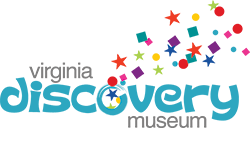 Volunteer ApplicationName ____________________________________________________________________________________Address ______________________________________________________City         ______________________________________     State ________________________     Zip ________________Phone _________ _________ _________     Email __________________________________________________________Check One: _____ Student, School ______________________________________________________                       _____ Employed, Employer ________________________________________________                                                    _____ Retired                        _____ Other, Profession ____________________________________________________Employment Experience _______________________________________________________________________________________________________________________________________________________________________________________________________________________________Volunteer Experience __________________________________________________________________________________________________________________________________________________________________________________________________________________________________Interests & Hobbies ____________________________________________________________________________________________________________________________________________________________________________________________________________________________________Why are you interested in volunteering at the Museum? ____________________________________________________________________________________________________________________________________________________________________________________________Reference Name __________________________________     Email or Phone ______________________________Have you ever been convicted of or pled guilty to any criminal offense other than a minor traffic violation?     _____ Yes     _____ NoIf yes, please explain: ___________________________________________________________________________________________________________________________________________________________________________________________________________________________________By signing this release, you are authorizing the Virginia Discovery Museum to proceed with a full criminal background check. All information will be kept confidential. Signature _________________________________________________________________     Date ________________________________________Social Security Number ______________ __________ ______________     Date of Birth _________________________________________